ostess Autorizzo al trattamento dei dati in riferimento al D. lgs 196/2003.Curriculum Vitae Carlotta FinizioCurriculum Vitae Carlotta Finizio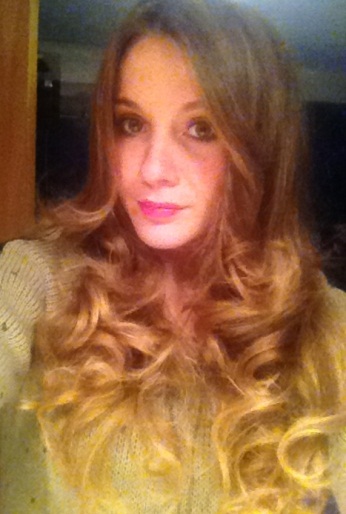 Informazioni personaliInformazioni personaliNome / CognomeNome / CognomeCARLOTTA FINIZIOCARLOTTA FINIZIOCARLOTTA FINIZIOCARLOTTA FINIZIOCARLOTTA FINIZIOCARLOTTA FINIZIOCARLOTTA FINIZIOCARLOTTA FINIZIOCARLOTTA FINIZIOCARLOTTA FINIZIOCARLOTTA FINIZIOCARLOTTA FINIZIOIndirizzoIndirizzoVIA F. CILEA N.37, 80127, NAPOLI (NA), ITALIAVIA F. CILEA N.37, 80127, NAPOLI (NA), ITALIAVIA F. CILEA N.37, 80127, NAPOLI (NA), ITALIAVIA F. CILEA N.37, 80127, NAPOLI (NA), ITALIAVIA F. CILEA N.37, 80127, NAPOLI (NA), ITALIAVIA F. CILEA N.37, 80127, NAPOLI (NA), ITALIAVIA F. CILEA N.37, 80127, NAPOLI (NA), ITALIAVIA F. CILEA N.37, 80127, NAPOLI (NA), ITALIAVIA F. CILEA N.37, 80127, NAPOLI (NA), ITALIAVIA F. CILEA N.37, 80127, NAPOLI (NA), ITALIAVIA F. CILEA N.37, 80127, NAPOLI (NA), ITALIAVIA F. CILEA N.37, 80127, NAPOLI (NA), ITALIATelefonoTelefono08157991980815799198081579919808157991980815799198Cellulare:  3291748007Cellulare:  3291748007Cellulare:  3291748007Cellulare:  3291748007FaxFaxE-mailE-mailcarlotta.finizio@libero.itcarlotta.finizio@libero.itcarlotta.finizio@libero.itcarlotta.finizio@libero.itcarlotta.finizio@libero.itcarlotta.finizio@libero.itcarlotta.finizio@libero.itcarlotta.finizio@libero.itcarlotta.finizio@libero.itcarlotta.finizio@libero.itcarlotta.finizio@libero.itcarlotta.finizio@libero.itCittadinanzaCittadinanzaITALIANAITALIANAITALIANAITALIANAITALIANAITALIANAITALIANAITALIANAITALIANAITALIANAITALIANAITALIANAData di nascitaData di nascita01/06/199201/06/199201/06/199201/06/199201/06/199201/06/199201/06/199201/06/199201/06/199201/06/199201/06/199201/06/1992SessoSessoFFFFFFFFFFFFEsperienza professionale                                           DateLavoro o posizione ricopertiPrincipali attività e responsabilitàNome e indirizzo del datore di lavoroTipo di attività o settore                                                                                                                                                                                                                                                                                                        Date  Lavoro o posizione ricopertiPrincipali attività e responsabilitàNome e indirizzo del datore di lavoroTipo di attività o settore                                                                                                                                                                                 Date                                                           Lavoro o posizione ricopertiPrincipali attività e responsabilitàNome e indirizzo del datore di lavoroTipo di attività o settore                                                            Date            Lavoro o posizione ricopertiPrincipali attività e responsabilitàNome e indirizzo del datore di lavoroTipo di attività o settoreEsperienza professionale                                           DateLavoro o posizione ricopertiPrincipali attività e responsabilitàNome e indirizzo del datore di lavoroTipo di attività o settore                                                                                                                                                                                                                                                                                                        Date  Lavoro o posizione ricopertiPrincipali attività e responsabilitàNome e indirizzo del datore di lavoroTipo di attività o settore                                                                                                                                                                                 Date                                                           Lavoro o posizione ricopertiPrincipali attività e responsabilitàNome e indirizzo del datore di lavoroTipo di attività o settore                                                            Date            Lavoro o posizione ricopertiPrincipali attività e responsabilitàNome e indirizzo del datore di lavoroTipo di attività o settoreMaggio - giugno 2015Impiegata stagista presso Cima Viaggi S.r.l.Piazza Garibaldi 7380142 NapoliMarzo/ aprile 2015Impiegata stagista presso BenettonVia A.Scarlatti Napoli Addetta alla vendita13/12/2014HOSTESS PROMOTER per TIM C/O CENTRO COMMERCIALE AUCHAN VIA ARGINE17/10/2014Hostess CongressualeCongresso Regionale Notai della CampaniaOsservatorio Astronomico di CapodimonteMaggio - giugno 2015Impiegata stagista presso Cima Viaggi S.r.l.Piazza Garibaldi 7380142 NapoliMarzo/ aprile 2015Impiegata stagista presso BenettonVia A.Scarlatti Napoli Addetta alla vendita13/12/2014HOSTESS PROMOTER per TIM C/O CENTRO COMMERCIALE AUCHAN VIA ARGINE17/10/2014Hostess CongressualeCongresso Regionale Notai della CampaniaOsservatorio Astronomico di CapodimonteMaggio - giugno 2015Impiegata stagista presso Cima Viaggi S.r.l.Piazza Garibaldi 7380142 NapoliMarzo/ aprile 2015Impiegata stagista presso BenettonVia A.Scarlatti Napoli Addetta alla vendita13/12/2014HOSTESS PROMOTER per TIM C/O CENTRO COMMERCIALE AUCHAN VIA ARGINE17/10/2014Hostess CongressualeCongresso Regionale Notai della CampaniaOsservatorio Astronomico di CapodimonteMaggio - giugno 2015Impiegata stagista presso Cima Viaggi S.r.l.Piazza Garibaldi 7380142 NapoliMarzo/ aprile 2015Impiegata stagista presso BenettonVia A.Scarlatti Napoli Addetta alla vendita13/12/2014HOSTESS PROMOTER per TIM C/O CENTRO COMMERCIALE AUCHAN VIA ARGINE17/10/2014Hostess CongressualeCongresso Regionale Notai della CampaniaOsservatorio Astronomico di CapodimonteMaggio - giugno 2015Impiegata stagista presso Cima Viaggi S.r.l.Piazza Garibaldi 7380142 NapoliMarzo/ aprile 2015Impiegata stagista presso BenettonVia A.Scarlatti Napoli Addetta alla vendita13/12/2014HOSTESS PROMOTER per TIM C/O CENTRO COMMERCIALE AUCHAN VIA ARGINE17/10/2014Hostess CongressualeCongresso Regionale Notai della CampaniaOsservatorio Astronomico di CapodimonteMaggio - giugno 2015Impiegata stagista presso Cima Viaggi S.r.l.Piazza Garibaldi 7380142 NapoliMarzo/ aprile 2015Impiegata stagista presso BenettonVia A.Scarlatti Napoli Addetta alla vendita13/12/2014HOSTESS PROMOTER per TIM C/O CENTRO COMMERCIALE AUCHAN VIA ARGINE17/10/2014Hostess CongressualeCongresso Regionale Notai della CampaniaOsservatorio Astronomico di CapodimonteMaggio - giugno 2015Impiegata stagista presso Cima Viaggi S.r.l.Piazza Garibaldi 7380142 NapoliMarzo/ aprile 2015Impiegata stagista presso BenettonVia A.Scarlatti Napoli Addetta alla vendita13/12/2014HOSTESS PROMOTER per TIM C/O CENTRO COMMERCIALE AUCHAN VIA ARGINE17/10/2014Hostess CongressualeCongresso Regionale Notai della CampaniaOsservatorio Astronomico di CapodimonteMaggio - giugno 2015Impiegata stagista presso Cima Viaggi S.r.l.Piazza Garibaldi 7380142 NapoliMarzo/ aprile 2015Impiegata stagista presso BenettonVia A.Scarlatti Napoli Addetta alla vendita13/12/2014HOSTESS PROMOTER per TIM C/O CENTRO COMMERCIALE AUCHAN VIA ARGINE17/10/2014Hostess CongressualeCongresso Regionale Notai della CampaniaOsservatorio Astronomico di CapodimonteMaggio - giugno 2015Impiegata stagista presso Cima Viaggi S.r.l.Piazza Garibaldi 7380142 NapoliMarzo/ aprile 2015Impiegata stagista presso BenettonVia A.Scarlatti Napoli Addetta alla vendita13/12/2014HOSTESS PROMOTER per TIM C/O CENTRO COMMERCIALE AUCHAN VIA ARGINE17/10/2014Hostess CongressualeCongresso Regionale Notai della CampaniaOsservatorio Astronomico di CapodimonteMaggio - giugno 2015Impiegata stagista presso Cima Viaggi S.r.l.Piazza Garibaldi 7380142 NapoliMarzo/ aprile 2015Impiegata stagista presso BenettonVia A.Scarlatti Napoli Addetta alla vendita13/12/2014HOSTESS PROMOTER per TIM C/O CENTRO COMMERCIALE AUCHAN VIA ARGINE17/10/2014Hostess CongressualeCongresso Regionale Notai della CampaniaOsservatorio Astronomico di CapodimonteMaggio - giugno 2015Impiegata stagista presso Cima Viaggi S.r.l.Piazza Garibaldi 7380142 NapoliMarzo/ aprile 2015Impiegata stagista presso BenettonVia A.Scarlatti Napoli Addetta alla vendita13/12/2014HOSTESS PROMOTER per TIM C/O CENTRO COMMERCIALE AUCHAN VIA ARGINE17/10/2014Hostess CongressualeCongresso Regionale Notai della CampaniaOsservatorio Astronomico di CapodimonteMaggio - giugno 2015Impiegata stagista presso Cima Viaggi S.r.l.Piazza Garibaldi 7380142 NapoliMarzo/ aprile 2015Impiegata stagista presso BenettonVia A.Scarlatti Napoli Addetta alla vendita13/12/2014HOSTESS PROMOTER per TIM C/O CENTRO COMMERCIALE AUCHAN VIA ARGINE17/10/2014Hostess CongressualeCongresso Regionale Notai della CampaniaOsservatorio Astronomico di CapodimonteDateDate02/11/2013 - 28/02/201402/11/2013 - 28/02/201402/11/2013 - 28/02/201402/11/2013 - 28/02/201402/11/2013 - 28/02/201402/11/2013 - 28/02/201402/11/2013 - 28/02/201402/11/2013 - 28/02/201402/11/2013 - 28/02/201402/11/2013 - 28/02/201402/11/2013 - 28/02/201402/11/2013 - 28/02/2014Lavoro o posizione ricopertiLavoro o posizione ricopertiINSEGNANTE DI LINGUE STRANIEREINSEGNANTE DI LINGUE STRANIEREINSEGNANTE DI LINGUE STRANIEREINSEGNANTE DI LINGUE STRANIEREINSEGNANTE DI LINGUE STRANIEREINSEGNANTE DI LINGUE STRANIEREINSEGNANTE DI LINGUE STRANIEREINSEGNANTE DI LINGUE STRANIEREINSEGNANTE DI LINGUE STRANIEREINSEGNANTE DI LINGUE STRANIEREINSEGNANTE DI LINGUE STRANIEREINSEGNANTE DI LINGUE STRANIEREPrincipali attività e responsabilitàPrincipali attività e responsabilitàPreparatrice esami TrinityPreparatrice esami TrinityPreparatrice esami TrinityPreparatrice esami TrinityPreparatrice esami TrinityPreparatrice esami TrinityPreparatrice esami TrinityPreparatrice esami TrinityPreparatrice esami TrinityPreparatrice esami TrinityPreparatrice esami TrinityPreparatrice esami TrinityNome e indirizzo del datore di lavoroNome e indirizzo del datore di lavoroM.C: Service Sant'Antimo NapoliM.C: Service Sant'Antimo NapoliM.C: Service Sant'Antimo NapoliM.C: Service Sant'Antimo NapoliM.C: Service Sant'Antimo NapoliM.C: Service Sant'Antimo NapoliM.C: Service Sant'Antimo NapoliM.C: Service Sant'Antimo NapoliM.C: Service Sant'Antimo NapoliM.C: Service Sant'Antimo NapoliM.C: Service Sant'Antimo NapoliM.C: Service Sant'Antimo NapoliTipo di attività o settore Tipo di attività o settore CONTRATTO DI COLLABORAZIONE CONTRATTO DI COLLABORAZIONE CONTRATTO DI COLLABORAZIONE CONTRATTO DI COLLABORAZIONE CONTRATTO DI COLLABORAZIONE CONTRATTO DI COLLABORAZIONE CONTRATTO DI COLLABORAZIONE CONTRATTO DI COLLABORAZIONE CONTRATTO DI COLLABORAZIONE CONTRATTO DI COLLABORAZIONE CONTRATTO DI COLLABORAZIONE CONTRATTO DI COLLABORAZIONE DateDate02/01/2013 - 30/09/201302/01/2013 - 30/09/201302/01/2013 - 30/09/201302/01/2013 - 30/09/201302/01/2013 - 30/09/201302/01/2013 - 30/09/201302/01/2013 - 30/09/201302/01/2013 - 30/09/201302/01/2013 - 30/09/201302/01/2013 - 30/09/201302/01/2013 - 30/09/201302/01/2013 - 30/09/2013Lavoro o posizione ricopertiLavoro o posizione ricopertiINTERPRETE TRADUTTOREINTERPRETE TRADUTTOREINTERPRETE TRADUTTOREINTERPRETE TRADUTTOREINTERPRETE TRADUTTOREINTERPRETE TRADUTTOREINTERPRETE TRADUTTOREINTERPRETE TRADUTTOREINTERPRETE TRADUTTOREINTERPRETE TRADUTTOREINTERPRETE TRADUTTOREINTERPRETE TRADUTTOREPrincipali attività e responsabilitàPrincipali attività e responsabilitàTraduttrice ed interprete contatti con esteroTraduttrice ed interprete contatti con esteroTraduttrice ed interprete contatti con esteroTraduttrice ed interprete contatti con esteroTraduttrice ed interprete contatti con esteroTraduttrice ed interprete contatti con esteroTraduttrice ed interprete contatti con esteroTraduttrice ed interprete contatti con esteroTraduttrice ed interprete contatti con esteroTraduttrice ed interprete contatti con esteroTraduttrice ed interprete contatti con esteroTraduttrice ed interprete contatti con esteroNome e indirizzo del datore di lavoroNome e indirizzo del datore di lavoroSaex Corriere Internazionale Nola NapoliSaex Corriere Internazionale Nola NapoliSaex Corriere Internazionale Nola NapoliSaex Corriere Internazionale Nola NapoliSaex Corriere Internazionale Nola NapoliSaex Corriere Internazionale Nola NapoliSaex Corriere Internazionale Nola NapoliSaex Corriere Internazionale Nola NapoliSaex Corriere Internazionale Nola NapoliSaex Corriere Internazionale Nola NapoliSaex Corriere Internazionale Nola NapoliSaex Corriere Internazionale Nola NapoliTipo di attività o settore Tipo di attività o settore CONTRATTO DI COLLABORAZIONE CONTRATTO DI COLLABORAZIONE CONTRATTO DI COLLABORAZIONE CONTRATTO DI COLLABORAZIONE CONTRATTO DI COLLABORAZIONE CONTRATTO DI COLLABORAZIONE CONTRATTO DI COLLABORAZIONE CONTRATTO DI COLLABORAZIONE CONTRATTO DI COLLABORAZIONE CONTRATTO DI COLLABORAZIONE CONTRATTO DI COLLABORAZIONE CONTRATTO DI COLLABORAZIONE DateDate01/10/2012 - 01/01/201301/10/2012 - 01/01/201301/10/2012 - 01/01/201301/10/2012 - 01/01/201301/10/2012 - 01/01/201301/10/2012 - 01/01/201301/10/2012 - 01/01/201301/10/2012 - 01/01/201301/10/2012 - 01/01/201301/10/2012 - 01/01/201301/10/2012 - 01/01/201301/10/2012 - 01/01/2013Lavoro o posizione ricopertiLavoro o posizione ricopertiINTERPRETE TRADUTTOREINTERPRETE TRADUTTOREINTERPRETE TRADUTTOREINTERPRETE TRADUTTOREINTERPRETE TRADUTTOREINTERPRETE TRADUTTOREINTERPRETE TRADUTTOREINTERPRETE TRADUTTOREINTERPRETE TRADUTTOREINTERPRETE TRADUTTOREINTERPRETE TRADUTTOREINTERPRETE TRADUTTOREPrincipali attività e responsabilitàPrincipali attività e responsabilitàContatti,corrispondenza telefonica,email,traduzioni inglese,francese,tedesco legaleContatti,corrispondenza telefonica,email,traduzioni inglese,francese,tedesco legaleContatti,corrispondenza telefonica,email,traduzioni inglese,francese,tedesco legaleContatti,corrispondenza telefonica,email,traduzioni inglese,francese,tedesco legaleContatti,corrispondenza telefonica,email,traduzioni inglese,francese,tedesco legaleContatti,corrispondenza telefonica,email,traduzioni inglese,francese,tedesco legaleContatti,corrispondenza telefonica,email,traduzioni inglese,francese,tedesco legaleContatti,corrispondenza telefonica,email,traduzioni inglese,francese,tedesco legaleContatti,corrispondenza telefonica,email,traduzioni inglese,francese,tedesco legaleContatti,corrispondenza telefonica,email,traduzioni inglese,francese,tedesco legaleContatti,corrispondenza telefonica,email,traduzioni inglese,francese,tedesco legaleContatti,corrispondenza telefonica,email,traduzioni inglese,francese,tedesco legaleNome e indirizzo del datore di lavoroNome e indirizzo del datore di lavoroStudio Avv.Gabriella Saporito Parziale Via Piave 32 NapoliStudio Avv.Gabriella Saporito Parziale Via Piave 32 NapoliStudio Avv.Gabriella Saporito Parziale Via Piave 32 NapoliStudio Avv.Gabriella Saporito Parziale Via Piave 32 NapoliStudio Avv.Gabriella Saporito Parziale Via Piave 32 NapoliStudio Avv.Gabriella Saporito Parziale Via Piave 32 NapoliStudio Avv.Gabriella Saporito Parziale Via Piave 32 NapoliStudio Avv.Gabriella Saporito Parziale Via Piave 32 NapoliStudio Avv.Gabriella Saporito Parziale Via Piave 32 NapoliStudio Avv.Gabriella Saporito Parziale Via Piave 32 NapoliStudio Avv.Gabriella Saporito Parziale Via Piave 32 NapoliStudio Avv.Gabriella Saporito Parziale Via Piave 32 NapoliTipo di attività o settore Tipo di attività o settore CONTRATTO DI COLLABORAZIONE CONTRATTO DI COLLABORAZIONE CONTRATTO DI COLLABORAZIONE CONTRATTO DI COLLABORAZIONE CONTRATTO DI COLLABORAZIONE CONTRATTO DI COLLABORAZIONE CONTRATTO DI COLLABORAZIONE CONTRATTO DI COLLABORAZIONE CONTRATTO DI COLLABORAZIONE CONTRATTO DI COLLABORAZIONE CONTRATTO DI COLLABORAZIONE CONTRATTO DI COLLABORAZIONE DateDate10/09/2012 - 01/10/201210/09/2012 - 01/10/201210/09/2012 - 01/10/201210/09/2012 - 01/10/201210/09/2012 - 01/10/201210/09/2012 - 01/10/201210/09/2012 - 01/10/201210/09/2012 - 01/10/201210/09/2012 - 01/10/201210/09/2012 - 01/10/201210/09/2012 - 01/10/201210/09/2012 - 01/10/2012Lavoro o posizione ricopertiLavoro o posizione ricopertiSEGRETARIASEGRETARIASEGRETARIASEGRETARIASEGRETARIASEGRETARIASEGRETARIASEGRETARIASEGRETARIASEGRETARIASEGRETARIASEGRETARIAPrincipali attività e responsabilitàPrincipali attività e responsabilitàCustomer care,front office,commercial market.Customer care,front office,commercial market.Customer care,front office,commercial market.Customer care,front office,commercial market.Customer care,front office,commercial market.Customer care,front office,commercial market.Customer care,front office,commercial market.Customer care,front office,commercial market.Customer care,front office,commercial market.Customer care,front office,commercial market.Customer care,front office,commercial market.Customer care,front office,commercial market.Nome e indirizzo del datore di lavoroNome e indirizzo del datore di lavoroLiving Space Estate Agency Londra,Regno UnitoLiving Space Estate Agency Londra,Regno UnitoLiving Space Estate Agency Londra,Regno UnitoLiving Space Estate Agency Londra,Regno UnitoLiving Space Estate Agency Londra,Regno UnitoLiving Space Estate Agency Londra,Regno UnitoLiving Space Estate Agency Londra,Regno UnitoLiving Space Estate Agency Londra,Regno UnitoLiving Space Estate Agency Londra,Regno UnitoLiving Space Estate Agency Londra,Regno UnitoLiving Space Estate Agency Londra,Regno UnitoLiving Space Estate Agency Londra,Regno UnitoTipo di attività o settore Tipo di attività o settore CONTRATTO DI COLLABORAZIONE CONTRATTO DI COLLABORAZIONE CONTRATTO DI COLLABORAZIONE CONTRATTO DI COLLABORAZIONE CONTRATTO DI COLLABORAZIONE CONTRATTO DI COLLABORAZIONE CONTRATTO DI COLLABORAZIONE CONTRATTO DI COLLABORAZIONE CONTRATTO DI COLLABORAZIONE CONTRATTO DI COLLABORAZIONE CONTRATTO DI COLLABORAZIONE CONTRATTO DI COLLABORAZIONE DateDate02/05/2012 - 08/08/201202/05/2012 - 08/08/201202/05/2012 - 08/08/201202/05/2012 - 08/08/201202/05/2012 - 08/08/201202/05/2012 - 08/08/201202/05/2012 - 08/08/201202/05/2012 - 08/08/201202/05/2012 - 08/08/201202/05/2012 - 08/08/201202/05/2012 - 08/08/201202/05/2012 - 08/08/2012Lavoro o posizione ricopertiLavoro o posizione ricopertiTRADUTTORETRADUTTORETRADUTTORETRADUTTORETRADUTTORETRADUTTORETRADUTTORETRADUTTORETRADUTTORETRADUTTORETRADUTTORETRADUTTOREPrincipali attività e responsabilitàPrincipali attività e responsabilitàTraduttrice di contenuti in inglese,tedesco,francese www.weloveitalianfood.comTraduttrice di contenuti in inglese,tedesco,francese www.weloveitalianfood.comTraduttrice di contenuti in inglese,tedesco,francese www.weloveitalianfood.comTraduttrice di contenuti in inglese,tedesco,francese www.weloveitalianfood.comTraduttrice di contenuti in inglese,tedesco,francese www.weloveitalianfood.comTraduttrice di contenuti in inglese,tedesco,francese www.weloveitalianfood.comTraduttrice di contenuti in inglese,tedesco,francese www.weloveitalianfood.comTraduttrice di contenuti in inglese,tedesco,francese www.weloveitalianfood.comTraduttrice di contenuti in inglese,tedesco,francese www.weloveitalianfood.comTraduttrice di contenuti in inglese,tedesco,francese www.weloveitalianfood.comTraduttrice di contenuti in inglese,tedesco,francese www.weloveitalianfood.comTraduttrice di contenuti in inglese,tedesco,francese www.weloveitalianfood.comNome e indirizzo del datore di lavoroNome e indirizzo del datore di lavoroGatta&Gatta Rappresentanze Via Brin NapoliGatta&Gatta Rappresentanze Via Brin NapoliGatta&Gatta Rappresentanze Via Brin NapoliGatta&Gatta Rappresentanze Via Brin NapoliGatta&Gatta Rappresentanze Via Brin NapoliGatta&Gatta Rappresentanze Via Brin NapoliGatta&Gatta Rappresentanze Via Brin NapoliGatta&Gatta Rappresentanze Via Brin NapoliGatta&Gatta Rappresentanze Via Brin NapoliGatta&Gatta Rappresentanze Via Brin NapoliGatta&Gatta Rappresentanze Via Brin NapoliGatta&Gatta Rappresentanze Via Brin NapoliTipo di attività o settore Tipo di attività o settore CONTRATTO DI COLLABORAZIONE CONTRATTO DI COLLABORAZIONE CONTRATTO DI COLLABORAZIONE CONTRATTO DI COLLABORAZIONE CONTRATTO DI COLLABORAZIONE CONTRATTO DI COLLABORAZIONE CONTRATTO DI COLLABORAZIONE CONTRATTO DI COLLABORAZIONE CONTRATTO DI COLLABORAZIONE CONTRATTO DI COLLABORAZIONE CONTRATTO DI COLLABORAZIONE CONTRATTO DI COLLABORAZIONE DateDate01/02/2012 -09/03/201501/02/2012 -09/03/201501/02/2012 -09/03/201501/02/2012 -09/03/201501/02/2012 -09/03/201501/02/2012 -09/03/201501/02/2012 -09/03/201501/02/2012 -09/03/201501/02/2012 -09/03/201501/02/2012 -09/03/201501/02/2012 -09/03/201501/02/2012 -09/03/2015Lavoro o posizione ricopertiLavoro o posizione ricopertiSEGRETARIASEGRETARIASEGRETARIASEGRETARIASEGRETARIASEGRETARIASEGRETARIASEGRETARIASEGRETARIASEGRETARIASEGRETARIASEGRETARIAPrincipali attività e responsabilitàPrincipali attività e responsabilitàGestione appuntamenti,lavoro di segreteriaGestione appuntamenti,lavoro di segreteriaGestione appuntamenti,lavoro di segreteriaGestione appuntamenti,lavoro di segreteriaGestione appuntamenti,lavoro di segreteriaGestione appuntamenti,lavoro di segreteriaGestione appuntamenti,lavoro di segreteriaGestione appuntamenti,lavoro di segreteriaGestione appuntamenti,lavoro di segreteriaGestione appuntamenti,lavoro di segreteriaGestione appuntamenti,lavoro di segreteriaGestione appuntamenti,lavoro di segreteriaNome e indirizzo del datore di lavoroNome e indirizzo del datore di lavoroStudio medico Dott.Fabio Fumo P.zza Immacolata NapoliStudio medico Dott.Fabio Fumo P.zza Immacolata NapoliStudio medico Dott.Fabio Fumo P.zza Immacolata NapoliStudio medico Dott.Fabio Fumo P.zza Immacolata NapoliStudio medico Dott.Fabio Fumo P.zza Immacolata NapoliStudio medico Dott.Fabio Fumo P.zza Immacolata NapoliStudio medico Dott.Fabio Fumo P.zza Immacolata NapoliStudio medico Dott.Fabio Fumo P.zza Immacolata NapoliStudio medico Dott.Fabio Fumo P.zza Immacolata NapoliStudio medico Dott.Fabio Fumo P.zza Immacolata NapoliStudio medico Dott.Fabio Fumo P.zza Immacolata NapoliStudio medico Dott.Fabio Fumo P.zza Immacolata NapoliTipo di attività o settore Tipo di attività o settore CONTRATTO DI COLLABORAZIONE CONTRATTO DI COLLABORAZIONE CONTRATTO DI COLLABORAZIONE CONTRATTO DI COLLABORAZIONE CONTRATTO DI COLLABORAZIONE CONTRATTO DI COLLABORAZIONE CONTRATTO DI COLLABORAZIONE CONTRATTO DI COLLABORAZIONE CONTRATTO DI COLLABORAZIONE CONTRATTO DI COLLABORAZIONE CONTRATTO DI COLLABORAZIONE CONTRATTO DI COLLABORAZIONE DateDate08/12/2011 - 31/12/201208/12/2011 - 31/12/201208/12/2011 - 31/12/201208/12/2011 - 31/12/201208/12/2011 - 31/12/201208/12/2011 - 31/12/201208/12/2011 - 31/12/201208/12/2011 - 31/12/201208/12/2011 - 31/12/201208/12/2011 - 31/12/201208/12/2011 - 31/12/201208/12/2011 - 31/12/2012Lavoro o posizione ricopertiLavoro o posizione ricopertiCASSIERA CASSIERA CASSIERA CASSIERA CASSIERA CASSIERA CASSIERA CASSIERA CASSIERA CASSIERA CASSIERA CASSIERA Principali attività e responsabilitàPrincipali attività e responsabilitàResponsabile  gestione cassaResponsabile  gestione cassaResponsabile  gestione cassaResponsabile  gestione cassaResponsabile  gestione cassaResponsabile  gestione cassaResponsabile  gestione cassaResponsabile  gestione cassaResponsabile  gestione cassaResponsabile  gestione cassaResponsabile  gestione cassaResponsabile  gestione cassaNome e indirizzo del datore di lavoroNome e indirizzo del datore di lavoroFNAC Italia spa Via Luca Giordano NapoliFNAC Italia spa Via Luca Giordano NapoliFNAC Italia spa Via Luca Giordano NapoliFNAC Italia spa Via Luca Giordano NapoliFNAC Italia spa Via Luca Giordano NapoliFNAC Italia spa Via Luca Giordano NapoliFNAC Italia spa Via Luca Giordano NapoliFNAC Italia spa Via Luca Giordano NapoliFNAC Italia spa Via Luca Giordano NapoliFNAC Italia spa Via Luca Giordano NapoliFNAC Italia spa Via Luca Giordano NapoliFNAC Italia spa Via Luca Giordano NapoliTipo di attività o settore Tipo di attività o settore CONTRATTO DI COLLABORAZIONE CONTRATTO DI COLLABORAZIONE CONTRATTO DI COLLABORAZIONE CONTRATTO DI COLLABORAZIONE CONTRATTO DI COLLABORAZIONE CONTRATTO DI COLLABORAZIONE CONTRATTO DI COLLABORAZIONE CONTRATTO DI COLLABORAZIONE CONTRATTO DI COLLABORAZIONE CONTRATTO DI COLLABORAZIONE CONTRATTO DI COLLABORAZIONE CONTRATTO DI COLLABORAZIONE DateDate05/10/2011 - 05/01/201205/10/2011 - 05/01/201205/10/2011 - 05/01/201205/10/2011 - 05/01/201205/10/2011 - 05/01/201205/10/2011 - 05/01/201205/10/2011 - 05/01/201205/10/2011 - 05/01/201205/10/2011 - 05/01/201205/10/2011 - 05/01/201205/10/2011 - 05/01/201205/10/2011 - 05/01/2012Lavoro o posizione ricopertiLavoro o posizione ricopertiTRADUTTORE DI TESTITRADUTTORE DI TESTITRADUTTORE DI TESTITRADUTTORE DI TESTITRADUTTORE DI TESTITRADUTTORE DI TESTITRADUTTORE DI TESTITRADUTTORE DI TESTITRADUTTORE DI TESTITRADUTTORE DI TESTITRADUTTORE DI TESTITRADUTTORE DI TESTIPrincipali attività e responsabilitàPrincipali attività e responsabilitàResponsabile dei contenuti e delle traduzioni del sito web www.amalfi-coast-accommodation.comResponsabile dei contenuti e delle traduzioni del sito web www.amalfi-coast-accommodation.comResponsabile dei contenuti e delle traduzioni del sito web www.amalfi-coast-accommodation.comResponsabile dei contenuti e delle traduzioni del sito web www.amalfi-coast-accommodation.comResponsabile dei contenuti e delle traduzioni del sito web www.amalfi-coast-accommodation.comResponsabile dei contenuti e delle traduzioni del sito web www.amalfi-coast-accommodation.comResponsabile dei contenuti e delle traduzioni del sito web www.amalfi-coast-accommodation.comResponsabile dei contenuti e delle traduzioni del sito web www.amalfi-coast-accommodation.comResponsabile dei contenuti e delle traduzioni del sito web www.amalfi-coast-accommodation.comResponsabile dei contenuti e delle traduzioni del sito web www.amalfi-coast-accommodation.comResponsabile dei contenuti e delle traduzioni del sito web www.amalfi-coast-accommodation.comResponsabile dei contenuti e delle traduzioni del sito web www.amalfi-coast-accommodation.comNome e indirizzo del datore di lavoroNome e indirizzo del datore di lavoroWeb Aurea Centro Direzionale NapoliWeb Aurea Centro Direzionale NapoliWeb Aurea Centro Direzionale NapoliWeb Aurea Centro Direzionale NapoliWeb Aurea Centro Direzionale NapoliWeb Aurea Centro Direzionale NapoliWeb Aurea Centro Direzionale NapoliWeb Aurea Centro Direzionale NapoliWeb Aurea Centro Direzionale NapoliWeb Aurea Centro Direzionale NapoliWeb Aurea Centro Direzionale NapoliWeb Aurea Centro Direzionale NapoliTipo di attività o settore Tipo di attività o settore CONTRATTO DI COLLABORAZIONE CONTRATTO DI COLLABORAZIONE CONTRATTO DI COLLABORAZIONE CONTRATTO DI COLLABORAZIONE CONTRATTO DI COLLABORAZIONE CONTRATTO DI COLLABORAZIONE CONTRATTO DI COLLABORAZIONE CONTRATTO DI COLLABORAZIONE CONTRATTO DI COLLABORAZIONE CONTRATTO DI COLLABORAZIONE CONTRATTO DI COLLABORAZIONE CONTRATTO DI COLLABORAZIONE DateDate10/05/2011 - 30/09/201110/05/2011 - 30/09/201110/05/2011 - 30/09/201110/05/2011 - 30/09/201110/05/2011 - 30/09/201110/05/2011 - 30/09/201110/05/2011 - 30/09/201110/05/2011 - 30/09/201110/05/2011 - 30/09/201110/05/2011 - 30/09/201110/05/2011 - 30/09/201110/05/2011 - 30/09/2011Lavoro o posizione ricopertiLavoro o posizione ricopertiTRADUTTORE DI TESTITRADUTTORE DI TESTITRADUTTORE DI TESTITRADUTTORE DI TESTITRADUTTORE DI TESTITRADUTTORE DI TESTITRADUTTORE DI TESTITRADUTTORE DI TESTITRADUTTORE DI TESTITRADUTTORE DI TESTITRADUTTORE DI TESTITRADUTTORE DI TESTIPrincipali attività e responsabilitàPrincipali attività e responsabilitàTraduttrice e redattrice di articoli giornalisticiTraduttrice e redattrice di articoli giornalisticiTraduttrice e redattrice di articoli giornalisticiTraduttrice e redattrice di articoli giornalisticiTraduttrice e redattrice di articoli giornalisticiTraduttrice e redattrice di articoli giornalisticiTraduttrice e redattrice di articoli giornalisticiTraduttrice e redattrice di articoli giornalisticiTraduttrice e redattrice di articoli giornalisticiTraduttrice e redattrice di articoli giornalisticiTraduttrice e redattrice di articoli giornalisticiTraduttrice e redattrice di articoli giornalisticiNome e indirizzo del datore di lavoroNome e indirizzo del datore di lavoroForum Italia Via Giotto NapoliForum Italia Via Giotto NapoliForum Italia Via Giotto NapoliForum Italia Via Giotto NapoliForum Italia Via Giotto NapoliForum Italia Via Giotto NapoliForum Italia Via Giotto NapoliForum Italia Via Giotto NapoliForum Italia Via Giotto NapoliForum Italia Via Giotto NapoliForum Italia Via Giotto NapoliForum Italia Via Giotto NapoliTipo di attività o settore Tipo di attività o settore CONTRATTO DI COLLABORAZIONE CONTRATTO DI COLLABORAZIONE CONTRATTO DI COLLABORAZIONE CONTRATTO DI COLLABORAZIONE CONTRATTO DI COLLABORAZIONE CONTRATTO DI COLLABORAZIONE CONTRATTO DI COLLABORAZIONE CONTRATTO DI COLLABORAZIONE CONTRATTO DI COLLABORAZIONE CONTRATTO DI COLLABORAZIONE CONTRATTO DI COLLABORAZIONE CONTRATTO DI COLLABORAZIONE DateDate27/12/2010 - 12/04/201127/12/2010 - 12/04/201127/12/2010 - 12/04/201127/12/2010 - 12/04/201127/12/2010 - 12/04/201127/12/2010 - 12/04/201127/12/2010 - 12/04/201127/12/2010 - 12/04/201127/12/2010 - 12/04/201127/12/2010 - 12/04/201127/12/2010 - 12/04/201127/12/2010 - 12/04/2011Lavoro o posizione ricopertiLavoro o posizione ricopertiIMPIEGATO ADDETTO ALLA GESTIONE DEGLI ACQUISTIIMPIEGATO ADDETTO ALLA GESTIONE DEGLI ACQUISTIIMPIEGATO ADDETTO ALLA GESTIONE DEGLI ACQUISTIIMPIEGATO ADDETTO ALLA GESTIONE DEGLI ACQUISTIIMPIEGATO ADDETTO ALLA GESTIONE DEGLI ACQUISTIIMPIEGATO ADDETTO ALLA GESTIONE DEGLI ACQUISTIIMPIEGATO ADDETTO ALLA GESTIONE DEGLI ACQUISTIIMPIEGATO ADDETTO ALLA GESTIONE DEGLI ACQUISTIIMPIEGATO ADDETTO ALLA GESTIONE DEGLI ACQUISTIIMPIEGATO ADDETTO ALLA GESTIONE DEGLI ACQUISTIIMPIEGATO ADDETTO ALLA GESTIONE DEGLI ACQUISTIIMPIEGATO ADDETTO ALLA GESTIONE DEGLI ACQUISTIPrincipali attività e responsabilitàPrincipali attività e responsabilitàAddetta alle vendite ,approvvigionamento, contatto clientiAddetta alle vendite ,approvvigionamento, contatto clientiAddetta alle vendite ,approvvigionamento, contatto clientiAddetta alle vendite ,approvvigionamento, contatto clientiAddetta alle vendite ,approvvigionamento, contatto clientiAddetta alle vendite ,approvvigionamento, contatto clientiAddetta alle vendite ,approvvigionamento, contatto clientiAddetta alle vendite ,approvvigionamento, contatto clientiAddetta alle vendite ,approvvigionamento, contatto clientiAddetta alle vendite ,approvvigionamento, contatto clientiAddetta alle vendite ,approvvigionamento, contatto clientiAddetta alle vendite ,approvvigionamento, contatto clientiNome e indirizzo del datore di lavoroNome e indirizzo del datore di lavoroGolden Lady Spa Via Scarlatti NapoliGolden Lady Spa Via Scarlatti NapoliGolden Lady Spa Via Scarlatti NapoliGolden Lady Spa Via Scarlatti NapoliGolden Lady Spa Via Scarlatti NapoliGolden Lady Spa Via Scarlatti NapoliGolden Lady Spa Via Scarlatti NapoliGolden Lady Spa Via Scarlatti NapoliGolden Lady Spa Via Scarlatti NapoliGolden Lady Spa Via Scarlatti NapoliGolden Lady Spa Via Scarlatti NapoliGolden Lady Spa Via Scarlatti NapoliTipo di attività o settore Tipo di attività o settore APPRENDISTATO APPRENDISTATO APPRENDISTATO APPRENDISTATO APPRENDISTATO APPRENDISTATO APPRENDISTATO APPRENDISTATO APPRENDISTATO APPRENDISTATO APPRENDISTATO APPRENDISTATO DateDate01/11/2010 - 02/11/201001/11/2010 - 02/11/201001/11/2010 - 02/11/201001/11/2010 - 02/11/201001/11/2010 - 02/11/201001/11/2010 - 02/11/201001/11/2010 - 02/11/201001/11/2010 - 02/11/201001/11/2010 - 02/11/201001/11/2010 - 02/11/201001/11/2010 - 02/11/201001/11/2010 - 02/11/2010Lavoro o posizione ricopertiLavoro o posizione ricopertiHOSTESS CONGRESSUALEHOSTESS CONGRESSUALEHOSTESS CONGRESSUALEHOSTESS CONGRESSUALEHOSTESS CONGRESSUALEHOSTESS CONGRESSUALEHOSTESS CONGRESSUALEHOSTESS CONGRESSUALEHOSTESS CONGRESSUALEHOSTESS CONGRESSUALEHOSTESS CONGRESSUALEHOSTESS CONGRESSUALEPrincipali attività e responsabilitàPrincipali attività e responsabilitàAddetta accoglienza del pubblicoAddetta accoglienza del pubblicoAddetta accoglienza del pubblicoAddetta accoglienza del pubblicoAddetta accoglienza del pubblicoAddetta accoglienza del pubblicoAddetta accoglienza del pubblicoAddetta accoglienza del pubblicoAddetta accoglienza del pubblicoAddetta accoglienza del pubblicoAddetta accoglienza del pubblicoAddetta accoglienza del pubblicoNome e indirizzo del datore di lavoroNome e indirizzo del datore di lavoroHotel Paradiso Best Western Via Catullo NapoliHotel Paradiso Best Western Via Catullo NapoliHotel Paradiso Best Western Via Catullo NapoliHotel Paradiso Best Western Via Catullo NapoliHotel Paradiso Best Western Via Catullo NapoliHotel Paradiso Best Western Via Catullo NapoliHotel Paradiso Best Western Via Catullo NapoliHotel Paradiso Best Western Via Catullo NapoliHotel Paradiso Best Western Via Catullo NapoliHotel Paradiso Best Western Via Catullo NapoliHotel Paradiso Best Western Via Catullo NapoliHotel Paradiso Best Western Via Catullo NapoliTipo di attività o settore Tipo di attività o settore CONTRATTO DI COLLABORAZIONE CONTRATTO DI COLLABORAZIONE CONTRATTO DI COLLABORAZIONE CONTRATTO DI COLLABORAZIONE CONTRATTO DI COLLABORAZIONE CONTRATTO DI COLLABORAZIONE CONTRATTO DI COLLABORAZIONE CONTRATTO DI COLLABORAZIONE CONTRATTO DI COLLABORAZIONE CONTRATTO DI COLLABORAZIONE CONTRATTO DI COLLABORAZIONE CONTRATTO DI COLLABORAZIONE Istruzione e formazioneIstruzione e formazioneDateTitolo della qualifica rilasciataPrincipali tematiche/competenze possedute     Nome dell’organizzazione                                                          Date                Titolo della qualifica rilasciata                     Nome dell’organizzazione                                                           DateDateTitolo della qualifica rilasciataPrincipali tematiche/competenze possedute     Nome dell’organizzazione                                                          Date                Titolo della qualifica rilasciata                     Nome dell’organizzazione                                                           Date   Settembre 2014-giugno 2015MASTER IN TRADUZIONE INGLESE –TEDESCOLEGALE,SCIENTIFICO,PER IL TURISMO, PER IL WEBScuola Di Interpreti e traduttori di Pescara Luglio 2010   Settembre 2014-giugno 2015MASTER IN TRADUZIONE INGLESE –TEDESCOLEGALE,SCIENTIFICO,PER IL TURISMO, PER IL WEBScuola Di Interpreti e traduttori di Pescara Luglio 2010   Settembre 2014-giugno 2015MASTER IN TRADUZIONE INGLESE –TEDESCOLEGALE,SCIENTIFICO,PER IL TURISMO, PER IL WEBScuola Di Interpreti e traduttori di Pescara Luglio 2010   Settembre 2014-giugno 2015MASTER IN TRADUZIONE INGLESE –TEDESCOLEGALE,SCIENTIFICO,PER IL TURISMO, PER IL WEBScuola Di Interpreti e traduttori di Pescara Luglio 2010   Settembre 2014-giugno 2015MASTER IN TRADUZIONE INGLESE –TEDESCOLEGALE,SCIENTIFICO,PER IL TURISMO, PER IL WEBScuola Di Interpreti e traduttori di Pescara Luglio 2010   Settembre 2014-giugno 2015MASTER IN TRADUZIONE INGLESE –TEDESCOLEGALE,SCIENTIFICO,PER IL TURISMO, PER IL WEBScuola Di Interpreti e traduttori di Pescara Luglio 2010   Settembre 2014-giugno 2015MASTER IN TRADUZIONE INGLESE –TEDESCOLEGALE,SCIENTIFICO,PER IL TURISMO, PER IL WEBScuola Di Interpreti e traduttori di Pescara Luglio 2010   Settembre 2014-giugno 2015MASTER IN TRADUZIONE INGLESE –TEDESCOLEGALE,SCIENTIFICO,PER IL TURISMO, PER IL WEBScuola Di Interpreti e traduttori di Pescara Luglio 2010   Settembre 2014-giugno 2015MASTER IN TRADUZIONE INGLESE –TEDESCOLEGALE,SCIENTIFICO,PER IL TURISMO, PER IL WEBScuola Di Interpreti e traduttori di Pescara Luglio 2010   Settembre 2014-giugno 2015MASTER IN TRADUZIONE INGLESE –TEDESCOLEGALE,SCIENTIFICO,PER IL TURISMO, PER IL WEBScuola Di Interpreti e traduttori di Pescara Luglio 2010   Settembre 2014-giugno 2015MASTER IN TRADUZIONE INGLESE –TEDESCOLEGALE,SCIENTIFICO,PER IL TURISMO, PER IL WEBScuola Di Interpreti e traduttori di Pescara Luglio 2010   Settembre 2014-giugno 2015MASTER IN TRADUZIONE INGLESE –TEDESCOLEGALE,SCIENTIFICO,PER IL TURISMO, PER IL WEBScuola Di Interpreti e traduttori di Pescara Luglio 2010Titolo della qualifica rilasciataTitolo della qualifica rilasciataDIPLOMA DI ISTRUZIONE SECONDARIA Votazione: 89/100DIPLOMA DI ISTRUZIONE SECONDARIA Votazione: 89/100DIPLOMA DI ISTRUZIONE SECONDARIA Votazione: 89/100DIPLOMA DI ISTRUZIONE SECONDARIA Votazione: 89/100DIPLOMA DI ISTRUZIONE SECONDARIA Votazione: 89/100DIPLOMA DI ISTRUZIONE SECONDARIA Votazione: 89/100DIPLOMA DI ISTRUZIONE SECONDARIA Votazione: 89/100DIPLOMA DI ISTRUZIONE SECONDARIA Votazione: 89/100DIPLOMA DI ISTRUZIONE SECONDARIA Votazione: 89/100DIPLOMA DI ISTRUZIONE SECONDARIA Votazione: 89/100DIPLOMA DI ISTRUZIONE SECONDARIA Votazione: 89/100DIPLOMA DI ISTRUZIONE SECONDARIA Votazione: 89/100Principali tematiche/competenze professionali possedutePrincipali tematiche/competenze professionali possedutePerito aziendale corrispondente lingue esterePerito aziendale corrispondente lingue esterePerito aziendale corrispondente lingue esterePerito aziendale corrispondente lingue esterePerito aziendale corrispondente lingue esterePerito aziendale corrispondente lingue esterePerito aziendale corrispondente lingue esterePerito aziendale corrispondente lingue esterePerito aziendale corrispondente lingue esterePerito aziendale corrispondente lingue esterePerito aziendale corrispondente lingue esterePerito aziendale corrispondente lingue estereNome e tipo d'organizzazione erogatrice dell'istruzione e formazioneNome e tipo d'organizzazione erogatrice dell'istruzione e formazione Istituto Mario Pagano Napoli Istituto Mario Pagano Napoli Istituto Mario Pagano Napoli Istituto Mario Pagano Napoli Istituto Mario Pagano Napoli Istituto Mario Pagano Napoli Istituto Mario Pagano Napoli Istituto Mario Pagano Napoli Istituto Mario Pagano Napoli Istituto Mario Pagano Napoli Istituto Mario Pagano Napoli Istituto Mario Pagano Napoli                                                        Date                                                        Date Gennaio 2014 Gennaio 2014 Gennaio 2014 Gennaio 2014 Gennaio 2014 Gennaio 2014 Gennaio 2014 Gennaio 2014 Gennaio 2014 Gennaio 2014 Gennaio 2014 Gennaio 2014Titolo della qualifica rilasciataTitolo della qualifica rilasciataDIPLOMA DI SPECIALIZZAZIONE voto: 7/9DIPLOMA DI SPECIALIZZAZIONE voto: 7/9DIPLOMA DI SPECIALIZZAZIONE voto: 7/9DIPLOMA DI SPECIALIZZAZIONE voto: 7/9DIPLOMA DI SPECIALIZZAZIONE voto: 7/9DIPLOMA DI SPECIALIZZAZIONE voto: 7/9DIPLOMA DI SPECIALIZZAZIONE voto: 7/9DIPLOMA DI SPECIALIZZAZIONE voto: 7/9DIPLOMA DI SPECIALIZZAZIONE voto: 7/9DIPLOMA DI SPECIALIZZAZIONE voto: 7/9DIPLOMA DI SPECIALIZZAZIONE voto: 7/9DIPLOMA DI SPECIALIZZAZIONE voto: 7/9Principali tematiche/competenze professionali possedutePrincipali tematiche/competenze professionali posseduteIELTS INTERNATIONAL ENGLISH LANGUAGE TESTING SYSTEMIELTS INTERNATIONAL ENGLISH LANGUAGE TESTING SYSTEMIELTS INTERNATIONAL ENGLISH LANGUAGE TESTING SYSTEMIELTS INTERNATIONAL ENGLISH LANGUAGE TESTING SYSTEMIELTS INTERNATIONAL ENGLISH LANGUAGE TESTING SYSTEMIELTS INTERNATIONAL ENGLISH LANGUAGE TESTING SYSTEMIELTS INTERNATIONAL ENGLISH LANGUAGE TESTING SYSTEMIELTS INTERNATIONAL ENGLISH LANGUAGE TESTING SYSTEMIELTS INTERNATIONAL ENGLISH LANGUAGE TESTING SYSTEMIELTS INTERNATIONAL ENGLISH LANGUAGE TESTING SYSTEMIELTS INTERNATIONAL ENGLISH LANGUAGE TESTING SYSTEMIELTS INTERNATIONAL ENGLISH LANGUAGE TESTING SYSTEMNome e tipo d'organizzazione erogatrice dell'istruzione e formazioneNome e tipo d'organizzazione erogatrice dell'istruzione e formazioneDateDate Maggio 2010 Maggio 2010 Maggio 2010 Maggio 2010 Maggio 2010 Maggio 2010 Maggio 2010 Maggio 2010 Maggio 2010 Maggio 2010 Maggio 2010 Maggio 2010Titolo della qualifica rilasciataTitolo della qualifica rilasciataDIPLOMA DI SPECIALIZZAZIONE voto: 90/100DIPLOMA DI SPECIALIZZAZIONE voto: 90/100DIPLOMA DI SPECIALIZZAZIONE voto: 90/100DIPLOMA DI SPECIALIZZAZIONE voto: 90/100DIPLOMA DI SPECIALIZZAZIONE voto: 90/100DIPLOMA DI SPECIALIZZAZIONE voto: 90/100DIPLOMA DI SPECIALIZZAZIONE voto: 90/100DIPLOMA DI SPECIALIZZAZIONE voto: 90/100DIPLOMA DI SPECIALIZZAZIONE voto: 90/100DIPLOMA DI SPECIALIZZAZIONE voto: 90/100DIPLOMA DI SPECIALIZZAZIONE voto: 90/100DIPLOMA DI SPECIALIZZAZIONE voto: 90/100Principali tematiche/competenze professionali possedutePrincipali tematiche/competenze professionali posseduteCERTIFICAZIONE DELF DALF FRANCESECERTIFICAZIONE DELF DALF FRANCESECERTIFICAZIONE DELF DALF FRANCESECERTIFICAZIONE DELF DALF FRANCESECERTIFICAZIONE DELF DALF FRANCESECERTIFICAZIONE DELF DALF FRANCESECERTIFICAZIONE DELF DALF FRANCESECERTIFICAZIONE DELF DALF FRANCESECERTIFICAZIONE DELF DALF FRANCESECERTIFICAZIONE DELF DALF FRANCESECERTIFICAZIONE DELF DALF FRANCESECERTIFICAZIONE DELF DALF FRANCESENome e tipo d'organizzazione erogatrice dell'istruzione e formazioneNome e tipo d'organizzazione erogatrice dell'istruzione e formazioneDateDate Maggio 2010 Maggio 2010 Maggio 2010 Maggio 2010 Maggio 2010 Maggio 2010 Maggio 2010 Maggio 2010 Maggio 2010 Maggio 2010 Maggio 2010 Maggio 2010Titolo della qualifica rilasciataTitolo della qualifica rilasciataDIPLOMA DI SPECIALIZZAZIONE voto: 70/75DIPLOMA DI SPECIALIZZAZIONE voto: 70/75DIPLOMA DI SPECIALIZZAZIONE voto: 70/75DIPLOMA DI SPECIALIZZAZIONE voto: 70/75DIPLOMA DI SPECIALIZZAZIONE voto: 70/75DIPLOMA DI SPECIALIZZAZIONE voto: 70/75DIPLOMA DI SPECIALIZZAZIONE voto: 70/75DIPLOMA DI SPECIALIZZAZIONE voto: 70/75DIPLOMA DI SPECIALIZZAZIONE voto: 70/75DIPLOMA DI SPECIALIZZAZIONE voto: 70/75DIPLOMA DI SPECIALIZZAZIONE voto: 70/75DIPLOMA DI SPECIALIZZAZIONE voto: 70/75Principali tematiche/competenze professionali possedutePrincipali tematiche/competenze professionali posseduteCERTIFICAZIONE LINGUISTICA  TEDESCO B2 GOETHE INSTITUTECERTIFICAZIONE LINGUISTICA  TEDESCO B2 GOETHE INSTITUTECERTIFICAZIONE LINGUISTICA  TEDESCO B2 GOETHE INSTITUTECERTIFICAZIONE LINGUISTICA  TEDESCO B2 GOETHE INSTITUTECERTIFICAZIONE LINGUISTICA  TEDESCO B2 GOETHE INSTITUTECERTIFICAZIONE LINGUISTICA  TEDESCO B2 GOETHE INSTITUTECERTIFICAZIONE LINGUISTICA  TEDESCO B2 GOETHE INSTITUTECERTIFICAZIONE LINGUISTICA  TEDESCO B2 GOETHE INSTITUTECERTIFICAZIONE LINGUISTICA  TEDESCO B2 GOETHE INSTITUTECERTIFICAZIONE LINGUISTICA  TEDESCO B2 GOETHE INSTITUTECERTIFICAZIONE LINGUISTICA  TEDESCO B2 GOETHE INSTITUTECERTIFICAZIONE LINGUISTICA  TEDESCO B2 GOETHE INSTITUTENome e tipo d'organizzazione erogatrice dell'istruzione e formazioneNome e tipo d'organizzazione erogatrice dell'istruzione e formazioneDateDate Maggio 2009 Maggio 2009 Maggio 2009 Maggio 2009 Maggio 2009 Maggio 2009 Maggio 2009 Maggio 2009 Maggio 2009 Maggio 2009 Maggio 2009 Maggio 2009Titolo della qualifica rilasciataTitolo della qualifica rilasciataDIPLOMA DI SPECIALIZZAZIONE voto: A A A A DIPLOMA DI SPECIALIZZAZIONE voto: A A A A DIPLOMA DI SPECIALIZZAZIONE voto: A A A A DIPLOMA DI SPECIALIZZAZIONE voto: A A A A DIPLOMA DI SPECIALIZZAZIONE voto: A A A A DIPLOMA DI SPECIALIZZAZIONE voto: A A A A DIPLOMA DI SPECIALIZZAZIONE voto: A A A A DIPLOMA DI SPECIALIZZAZIONE voto: A A A A DIPLOMA DI SPECIALIZZAZIONE voto: A A A A DIPLOMA DI SPECIALIZZAZIONE voto: A A A A DIPLOMA DI SPECIALIZZAZIONE voto: A A A A DIPLOMA DI SPECIALIZZAZIONE voto: A A A A Principali tematiche/competenze professionali possedutePrincipali tematiche/competenze professionali posseduteTRINITY EXAM GRADE 12TRINITY EXAM GRADE 12TRINITY EXAM GRADE 12TRINITY EXAM GRADE 12TRINITY EXAM GRADE 12TRINITY EXAM GRADE 12TRINITY EXAM GRADE 12TRINITY EXAM GRADE 12TRINITY EXAM GRADE 12TRINITY EXAM GRADE 12TRINITY EXAM GRADE 12TRINITY EXAM GRADE 12Nome e tipo d'organizzazione erogatrice dell'istruzione e formazioneNome e tipo d'organizzazione erogatrice dell'istruzione e formazioneDateDate Maggio 2007 Maggio 2007 Maggio 2007 Maggio 2007 Maggio 2007 Maggio 2007 Maggio 2007 Maggio 2007 Maggio 2007 Maggio 2007 Maggio 2007 Maggio 2007Titolo della qualifica rilasciataTitolo della qualifica rilasciataDIPLOMA DI SPECIALIZZAZIONE voto: 80/100DIPLOMA DI SPECIALIZZAZIONE voto: 80/100DIPLOMA DI SPECIALIZZAZIONE voto: 80/100DIPLOMA DI SPECIALIZZAZIONE voto: 80/100DIPLOMA DI SPECIALIZZAZIONE voto: 80/100DIPLOMA DI SPECIALIZZAZIONE voto: 80/100DIPLOMA DI SPECIALIZZAZIONE voto: 80/100DIPLOMA DI SPECIALIZZAZIONE voto: 80/100DIPLOMA DI SPECIALIZZAZIONE voto: 80/100DIPLOMA DI SPECIALIZZAZIONE voto: 80/100DIPLOMA DI SPECIALIZZAZIONE voto: 80/100DIPLOMA DI SPECIALIZZAZIONE voto: 80/100Principali tematiche/competenze professionali possedutePrincipali tematiche/competenze professionali posseduteFCE FIRST CERTIFICATE IN ENGLISHFCE FIRST CERTIFICATE IN ENGLISHFCE FIRST CERTIFICATE IN ENGLISHFCE FIRST CERTIFICATE IN ENGLISHFCE FIRST CERTIFICATE IN ENGLISHFCE FIRST CERTIFICATE IN ENGLISHFCE FIRST CERTIFICATE IN ENGLISHFCE FIRST CERTIFICATE IN ENGLISHFCE FIRST CERTIFICATE IN ENGLISHFCE FIRST CERTIFICATE IN ENGLISHFCE FIRST CERTIFICATE IN ENGLISHFCE FIRST CERTIFICATE IN ENGLISHNome e tipo d'organizzazione erogatrice dell'istruzione e formazioneNome e tipo d'organizzazione erogatrice dell'istruzione e formazioneDateDate Maggio – giugno 2012 Maggio – giugno 2012 Maggio – giugno 2012 Maggio – giugno 2012 Maggio – giugno 2012 Maggio – giugno 2012 Maggio – giugno 2012 Maggio – giugno 2012 Maggio – giugno 2012 Maggio – giugno 2012 Maggio – giugno 2012 Maggio – giugno 2012Titolo della qualifica rilasciataTitolo della qualifica rilasciataCorso di Agente di Viaggio Corso di Agente di Viaggio Corso di Agente di Viaggio Corso di Agente di Viaggio Corso di Agente di Viaggio Corso di Agente di Viaggio Corso di Agente di Viaggio Corso di Agente di Viaggio Corso di Agente di Viaggio Corso di Agente di Viaggio Corso di Agente di Viaggio Corso di Agente di Viaggio Principali tematiche/competenze professionali possedutePrincipali tematiche/competenze professionali posseduteFREQUENZAFREQUENZAFREQUENZAFREQUENZAFREQUENZAFREQUENZAFREQUENZAFREQUENZAFREQUENZAFREQUENZAFREQUENZAFREQUENZANome e tipo d'organizzazione erogatrice dell'istruzione e formazioneNome e tipo d'organizzazione erogatrice dell'istruzione e formazione svolto in NAPOLI svolto in NAPOLI svolto in NAPOLI svolto in NAPOLI svolto in NAPOLI svolto in NAPOLI svolto in NAPOLI svolto in NAPOLI svolto in NAPOLI svolto in NAPOLI svolto in NAPOLI svolto in NAPOLIDurata Durata 6 mesi6 mesi6 mesi6 mesi6 mesi6 mesi6 mesi6 mesi6 mesi6 mesi6 mesi6 mesiLivello nella classificazione nazionale o internazionaleLivello nella classificazione nazionale o internazionaleCapacità e competenze personaliCapacità e competenze personaliMadrelinguaMadrelinguaAltre lingueAltre lingueAutovalutazioneAutovalutazioneComprensioneComprensioneComprensioneComprensioneParlatoParlatoParlatoParlatoScrittoScrittoLivello europeo (*)Livello europeo (*)AscoltoAscoltoLetturaLetturaInterazione oraleInterazione oraleProduzione oraleProduzione oraleINGLESEINGLESEC2 LIVELLO DI PADRONANZA DELLA LINGUA IN SITUAZIONI COMPLESSE C2 LIVELLO DI PADRONANZA DELLA LINGUA IN SITUAZIONI COMPLESSE C2 LIVELLO DI PADRONANZA DELLA LINGUA IN SITUAZIONI COMPLESSE C2 LIVELLO DI PADRONANZA DELLA LINGUA IN SITUAZIONI COMPLESSE C2 LIVELLO DI PADRONANZA DELLA LINGUA IN SITUAZIONI COMPLESSE TEDESCOTEDESCOC2 LIVELLO DI PADRONANZA DELLA LINGUA IN SITUAZIONI COMPLESSE C2 LIVELLO DI PADRONANZA DELLA LINGUA IN SITUAZIONI COMPLESSE C2 LIVELLO DI PADRONANZA DELLA LINGUA IN SITUAZIONI COMPLESSE C2 LIVELLO DI PADRONANZA DELLA LINGUA IN SITUAZIONI COMPLESSE C2 LIVELLO DI PADRONANZA DELLA LINGUA IN SITUAZIONI COMPLESSE FRANCESEFRANCESEC1 LIVELLO AVANZATO C1 LIVELLO AVANZATO C1 LIVELLO AVANZATO C1 LIVELLO AVANZATO C1 LIVELLO AVANZATO SPAGNOLOSPAGNOLOA2 LIVELLO PRE-INTERMEDIO A2 LIVELLO PRE-INTERMEDIO A2 LIVELLO PRE-INTERMEDIO A2 LIVELLO PRE-INTERMEDIO A2 LIVELLO PRE-INTERMEDIO (*) Quadro comune europeo di riferimento per le lingue(*) Quadro comune europeo di riferimento per le lingue(*) Quadro comune europeo di riferimento per le lingue(*) Quadro comune europeo di riferimento per le lingue(*) Quadro comune europeo di riferimento per le lingue(*) Quadro comune europeo di riferimento per le lingue(*) Quadro comune europeo di riferimento per le lingue(*) Quadro comune europeo di riferimento per le lingue(*) Quadro comune europeo di riferimento per le lingue(*) Quadro comune europeo di riferimento per le lingue(*) Quadro comune europeo di riferimento per le lingueCapacità e competenze socialiCapacità e competenze socialiCapacità e competenze organizzativeCapacità e competenze organizzativeCapacità e competenze tecnicheCapacità e competenze tecnicheCapacità e competenze informaticheCapacità e competenze informaticheECDL patente europea del computerECDL patente europea del computerECDL patente europea del computerECDL patente europea del computerECDL patente europea del computerECDL patente europea del computerECDL patente europea del computerECDL patente europea del computerECDL patente europea del computerECDL patente europea del computerECDL patente europea del computerECDL patente europea del computerCapacità e competenze artisticheCapacità e competenze artisticheAltre capacità e competenzeAltre capacità e competenzePatentiPatentiPATENTE BPATENTE BPATENTE BPATENTE BPATENTE BPATENTE BPATENTE BPATENTE BPATENTE BPATENTE BPATENTE BPATENTE B